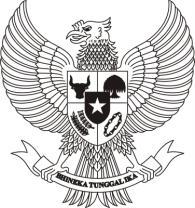 GUBERNUR DAERAH ISTIMEWA YOGYAKARTAPERATURAN GUBERNUR DAERAH ISTIMEWA YOGYAKARTANOMOR 36 TAHUN 2014TENTANGDESA/KELURAHAN BUDAYADENGAN RAHMAT TUHAN YANG MAHA ESAGUBERNUR DAERAH ISTIMEWA YOGYAKARTAMenimbang	: bahwa dengan ditetapkannya Undang-Undang Nomor 13 Tahun 2012 tentang Keistimewaan Daerah Istimewa Yogyakarta, maka salah satu urusan keistimewaan Daerah Istimewa Yogyakarta adalah di bidang kebudayaan;Bahwa Desa Budaya telah diatur dengan Keputusan Gubernur Kepala Daerah Istimewa Yogyakarta Nomor 325/KPTS/1995 tentang Pembentukan Desa Bina Budaya di Propinsi Daerah Istimewa Yogyakarta;Bahwa untuk lebih meningkatkan upaya pelestarian kebudayaan di tingkat Desa/Kelurahan maka Keputusan Gubernur sebagaimana dimaksud dalam huruf b, perlu disesuaikan;Bahwa berdasarkan pertimbangan sebagaimana dimaksud dalam huruf a, huruf b, dan huruf c perlu menetapkan Peraturan Gubernur tentang Desa/Kelurahan Budaya;Mengingat	: Pasal 18 ayat (6) Undang-Undang Dasar Negara Repulik Indonesia Tahun 1945;Undang-Undang Nomor 3 Tahun 1950 tentang Pembentukan Daerah Istimewa Jogjakarta (Berita Negara Republik Indonesia Tahun 1950 Nomor 3) sebagaimana telah diubah terakhir dengan Undang-Undang Nomor 9 Tahun 1955 tentang Perubahan Undang-Undang Nomor 3 jo. Nomor 19 Tahun 1950 tentang Pembentukan Daerah Istimewa Jogakarta (Lembaran Negara Republik Indonesia Tahun 1955 Nomor 43, Tambahan Lembaran Negara Republik Indonesia Nomor 827);Undang-Undang Nomor 32 Tahun 2004 tentang Pemerintahan Daerah (Lembaran Negara Republik Indonesia Tahun 2004 Nomor 125, Tambahan Lembaran Negara Republik Indonesia Nomor 4437) sebagaimana telah diubah terakhir dengan Undang-Undang Nomor 12 Tahun 2008 tentang Perubahan Kedua Atas Undang-Undang Nomor 32 Tahun 2004 tentang Pemerintahan Daerah (Lembaran Negara Republik Indonesia Tahun 2008 Nomor 59, Tambahan Lembaran Negara Republik Indonesia Nomor 4844);Undang-Undang Nomor 11 Tahun 2010 tentang Cagar Budaya (Lembaran Negara Republik Indonesia Tahun 2010 Nomor 130, Tambahan Lembaran Negara Republik Indonesia Nomor 5168);Undang-Undang Nomor 13 Tahun 2012 tentang Keistimewaan Daerah Istimewa Yogyakarta (Lembaran Negara Republik Indonesia Tahun 2012 Nomor 170, Tambahan Lembaran Negara Republik Indonesia Nomor 5339);Undang-Undang Nomor 6 Tahun 2014 tentang Desa (Lembaran Negara Republik Indonesia Tahun 2014 Nomor 7, Tambahan Lembaran Negara Republik Indonesia Nomor 5495);Peraturan Pemerintah Nomor 31 Tahun 1950 tentang Berlakunya Undang-Undang Nomor 2, 3, 10, dan 11 Tahun 1950 (Berita Negara Republik Indonesia Tahun 1950 Nomor 58);Peraturan Pemerintah Nomor 38 Tahun 2007 tentang Pembagian Urusan Pemerintahan antara Pemerintah, Pemerintahan Daerah Provinsi, Pemerintahan Daerah Kabupaten/Kota (Lembaran Negara Republik Indonesia Tahun 2007 Nomor 108, Tambahan Lembaran Negara Republik Indonesia Nomor 4737);Peraturan Daerah Provinsi Daerah Istimewa Yogyakarta Nomor 4 Tahun 2011 tentang Tata Nilai Budaya Yogyakarta (Lembaran Daerah Provinsi Daerah Istimewa Yogyakarta Tahun 2011 Nomor 4, Tambahan Lembaran Daerah Provinsi Daerah Istimewa Yogyakarta Nomor 4);Peraturan Daerah Provinsi Daerah Istimewa Yogyakarta Nomor 6 Tahun 2012 tentang Pelestarian Warisan Budaya dan Cagar Budaya (Lembaran Daerah Provinsi Daerah Istimewa Yogyakarta Tahun 2012 Nomor 6, Tambahan Lembaran Daerah Provinsi Daerah Istimewa Yogyakarta Nomor 6);MEMUTUSKAN :Menetapkan	: PERATURAN GUBERNUR TENTANG DESA/KELURAHAN BUDAYA.Pasal 1Dalam Peraturan Gubernur ini, yang dimaksud dengan:Budaya adalah aktivitas manusia baik secara lahiriah maupun batiniah dan hasil-hasilnya, diantaranya dalam wujud adat dan tradisi, kesenian, permainan tradisional, bahasa, sastra, aksara, kerajinan, kuliner, pengobatan tradisional, penataan ruang, dan warisan budaya.Desa/Kelurahan Budaya adalah desa atau kelurahan yang mengaktualisasikan, mengembangkan, dan mengkonservasi kekayaan potensi budaya yang dlimilikinya yang tampak pada adat dan tradisi, kesenian, permainan tradisional, bahasa, sastra, aksara, kerajinan, kuliner, pengobatan tradisional, penataan ruang, dan warisan budaya.Desa adalah kesatuan masyarakat hukum yang memiliki batas-batas wilayah yang berwenang untuk mengatur dan mengurus kepentingan masyarakat setempat, berdasarkan hak asal-usul, adat istiadat dan sosial budaya masyarakat setempat sepanjang masih hidup dan sesuai dengan perkembangan masyarakat dan prinsip Negara Republik Indonesia.Kelurahan adalah wilayah kerja lurah sebagai perangkat daerah kota dalam wilayah kerja kecamatan.Gubernur adalah Gubernur Daerah Istimewa Yogyakarta.Daerah adalah Daerah Istimewa Yogyakarta.Dinas Kebudayaan adalah Dinas Kebudayaan Daerah Istimewa Yogyakarta.Pasal 2Peraturan Gubernur ini merupakan pedoman dalam:Penetapan Desa/Kelurahan Budaya;Pengembangan, pemberdayaan, dan pelestarian segala kekayaan budaya yang dimiliki oleh Desa/Kelurahan Budaya.Pasal 3Pemerintah Desa/Kelurahan mengusulkan penetapan Desa/Kelurahan Budaya kepada Gubernur melalui Dinas Kebudayaan dengan melampirkan persyaratan sebagai berikut:Profil Desa/Kelurahan yang meliputi:Demografi desa/kelurahan; danPotensi budaya yang meliputi adat dan tradisi, kesenian, bahasa, sastra, dan aksara kerajinan, kuliner dan pengobatan tradisional, penataan ruang dan warisan budaya;Rencana program kegiatan; danRekomendasi dari Satuan Kerja Perangkat Daerah Kabupaten/Kota yang memiliki tugas dan fungsi di bidang kebudayaan.Dinas Kebudayaan menyampaikan rekomendasi penetapan Desa/Kelurahan Budaya sebagaimana dimaksud pada ayat (1) kepada Gubernur berdasarkan hasil penilaian Tim Akreditasi.Formulir persyaratan pengusulan Desa/Kelurahan Budaya sebagaimana dimaksud pada ayat (1) tercantum dalam Lampiran yang merupakan bagian tidak terpisahkan dari Peraturan Gubernur ini.Pasal 4Klasifikasi Desa/Kelurahan Budaya terdiri dari 3 (tiga) taraf perkembangan sebagai berikut:tumbuh;berkembang; danmaju.Parameter penilaian dan pengklasifikasian Desa/Kelurahan Budaya sebagaimana dimaksud pada ayat (1) sebagaimana tercantum dalam Lampiran yang merupakan bagian tidak terpisahkan dari Peraturan Gubernur ini.Klasifikasi Desa/Kelurahan Budaya ditetapkan melalui keputusan Kepala Dinas Kebudayaan sesuai dengan hasil penilaian Tim Akreditasi.Evaluasi terhadap klasifikasi masing-masing Desa/Kelurahan Budaya dilakukan 5 (lima) tahun sekali sejak tanggal penetapan Desa/Kelurahan Budaya.Pasal 5Desa/Kelurahan yang telah ditetapkan sebagai Desa/Kelurahan Budaya harus menggali potensi dan melestarikan kekayaan budaya yang dimiliki.Dinas Kebudayaan, Satuan Kerja Perangkat Daerah Kabupaten/Kota yang memiliki tugas dan fungsi di bidang kebudayaan dan Pemerintah Desa/Kelurahan melakukan pembinaan agar Desa/Kelurahan Budaya dapat mempertahankan dan mengembangkan potensi budayanya.Pasal 6Pembentukan Tim Akreditasi sebagaimana dimaksud dalam Pasal 3 ayat (2) dan Pasal 4 ayat (3) ditetapkan oleh Kepala Dinas Kebudayaan.Anggota Tim Akreditasi sebagaimana dimaksud pada ayat (1) harus berjumlah ganjil, dengan unsur-unsur sebagai berikut:ahli arsitektur;pemerhati budaya;seniman; danunsur Dinas Kebudayaan dan Satuan Kerja Perangkat Daerah Kabupaten/Kota yang memiliki tugas dan fungsi di bidang kebudayaan.Masa kerja Tim Akreditasi sebagaimana dimaksud pada ayat (1) selama 5 (lima) tahun.Pasal 7Tim Akreditasi sebagaimana dimaksud dalam Pasal 6 memiliki fungsi:memberikan pertimbangan dan arahan pengelolaan Desa/Kelurahan Budaya;menilai setiap usulan pembentukan Desa/Kelurahan Budaya;melakukan monitoring dan evaluasi terhadap pengelolaan Desa/Kelurahan Budaya; danmembantu pelaksanaan program dan kegiatan Desa/Kelurahan Budaya yang dilakukan Dinas Kebudayaan.Tim Akreditasi sebagaimana dimaksud pada ayat (1) memiliki tugas sebagai berikut :melakukan evaluasi penetapan Desa/Kelurahan Budaya sebagai dasar pertimbangan penetapan klasifikasi akreditasi setiap 5 (lima) tahun sekali;melakukan kunjungan lapangan, sarasehan, dan kajian dalam rangka menilai, mengawasi dan mengevaluasi, serta membina Desa/Kelurahan Budaya;menyusun rekomendasi terhadap pemecahan masalah dan pengembangan potensi Desa/Kelurahan Budaya secara berkala 1 (satu) tahun sekali;membantu pelaksanaan program dan kegiatan Desa/Kelurahan Budaya yang dilakukan Dinas Kebudayaan; danmemberikan rekomendasi penunjukkan tenaga pendamping teknis Desa/Kelurahan Budaya.Untuk membantu pelaksanaan fungsi dan tugas sebagaimana dimaksud pada ayat (1) dan ayat (2), Tim Akreditasi dapat dibantu Sekretariat yang ditetapkan dengan Keputusan Kepala Dinas Kebudayaan.Pasal 8 Setelah dilakukan penetapan Desa/Kelurahan Budaya, Pemerintah Desa/Kelurahan harus menetapkan Pengurus Pengelola Desa/Kelurahan Budaya.Pengurus Pengelola Desa/Kelurahan Budaya sebagaimana dimaksud pada ayat (1) terdiri atas Pembina dan Pengurus Harian.Pembina sebagaimana dimaksud pada ayat (2) paling sedikit terdiri dari 4 (empat) unsur, meliputi:wakil dari pemerintah kecamatan;wakil dari pemerintah desa/kelurahan;tokoh masyarakat; dan/atautokoh budaya.Pengurus Harian sebagaimana dimaksud pada ayat (2) terdiri dari:ketua;sekretaris;bendahara; danseksi-seksi yang membidangi urusan tertentu sesuai kebutuhan.Kriteria anggota Pengurus Harian sebagai berikut:warga Desa/Kelurahan setempat; dansekurang-kurangnya 1 (satu) wakil dari Pemerintah Desa/Kelurahan.Masa kerja kepengurusan Pengelola Desa/Kelurahan Budaya sebagaimana dimaksud pada ayat (1) selama 5 (lima) tahun.Kepengurusan Organisasi Pengelola Desa/Kelurahan Budaya sebagaimana dimaksud pada ayat (1) dicantumkan di dalam Anggaran Dasar/Anggaran Rumah Tangga (AD/ART) Pengelola Desa/Kelurahan Budaya.Pasal 9Pengelola Desa/Kelurahan Budaya memiliki tugas melakukan pengelolaan kekayaan dan keragaman budaya di Desa/Kelurahannya.Pasal 10Untuk melaksanakan tugas sebagaimana dimaksud dalam Pasal 9 Pengelola Desa/Kelurahan Budaya memiliki fungsi:perencanaan program dan kegiatan pengelolaan Desa/Kelurahan Budaya;pelaksanaan program dan kegiatan;membantu pelaksanaan program dan kegiatan Desa/Kelurahan Budaya yang dilakukan Dinas Kebudayaan; danpelaporan pelaksanaan program dan kegiatan kepada Dinas Kebudayaan setiap akhir tahun anggaran.Pasal 11Desa/Kelurahan Budaya membentuk Forum Desa/Kelurahan Budaya sebagai sarana tukar-menukar informasi, komunikasi dan kerja sama antar Pengelola Desa/Kelurahan Budaya.Anggota pengurus Forum Desa/Kelurahan Budaya sebagaimana dimaksud pada ayat (1) dipilih dari dan oleh Desa/Kelurahan Budaya sebagai anggota secara musyawarah dan mufakat.Kepengurusan Forum Desa/Kelurahan Budaya sebagaimana dimaksud pada ayat (1) ditetapkan dengan Keputusan Kepala Dinas Kebudayaan.Struktur organisasi Forum Desa/Kelurahan Budaya sebagaimana dimaksud pada ayat (1) terdiri atas:ketua;sekretaris;bendahara; dananggota.Masa kerja Kepengurusan Forum Desa/Kelurahan Budaya sebagaimana dimaksud pada ayat (1) selama 5 (lima) tahun.Dinas Kebudayaan melakukan pembinaan terhadap Forum Desa/Kelurahan Budaya sebagaimana dimaksud pada ayat (1).Pasal 12Forum Desa/Kelurahan Budaya memiliki tugas:menampung dan menyampaikan permasalahan yang terjadi dalam pengelolaan Desa/Kelurahan Budaya kepada Dinas Kebudayaan dan pengampu kepentingan lainnya melalui Tim Akreditasi;melaksanakan temu Forum Desa/Kelurahan Budaya minimal 1 (satu) tahun sekali;membantu Tim Akreditasi dan Dinas Kebudayaan dalam penyusunan program dan kegiatan Desa/Kelurahan Budaya; danmembantu pelaksanaan program dan kegiatan Dinas Kebudayaan tentang Pembinaan Desa/Kelurahan Budaya.Pasal 13 Pemerintah Provinsi, Pemerintah Kabupaten/Kota dan Pemerintah Desa/Kelurahan melakukan pembinaan terhadap Desa/Kelurahan Budaya.Bentuk pembinaan Desa/Kelurahan Budaya sebagaimana dimaksud pada ayat (1) meliputi:\peningkatan manajemen;peningkatan wawasan dan keterampilan teknis;dukungan promosi dan informasi;fasilitasi sarana dan prasarana;fasilitasi penyelenggaraan event dan kompetisi;pengkajian pengembangan; danpendampingan tenaga teknis.Bentuk pembinaan sebagaimana dimaksud pada ayat (2) disusun berdasarkan hasil musyawarah antara Dinas Kebudayaan, Satuan Kerja Perangkat Daerah Kabupaten/Kota yang memiliki tugas dan fungsi di bidang kebudayaan, Tim Akreditasi, dan Forum Desa/Kelurahan Budaya setiap 1 (satu) tahun sekali.Pasal 14Peningkatan manajemen sebagaimana dimaksud dalam Pasal 13 ayat (2) huruf a diarahkan untuk meningkatkan kinerja Pengelola Desa/Kelurahan Budaya.Pembinaan peningkatan manajemen sebagaimana dimaksud pada ayat (1) dilakukan antara lain dengan:pelatihan di bidang manajerial;pelatihan di bidang pengembangan jaringan;pendampingan organisasi; danstudi banding.Pasal 15Peningkatan wawasan dan keterampilan teknis sebagaimana dimaksud dalam Pasal 13 ayat (2) huruf b diarahkan untuk meningkatkan motivasi, pengetahuan, partisipasi, dan regenerasi warga masyarakat Desa/Kelurahan Budaya untuk menggali potensi dan melestarikan kekayaan budaya yang dimiliki.Pembinaan peningkatan wawasan dan keterampilan teknis sebagaimana dimaksud pada ayat (1) dapat dilakukan antara lain dengan:sosialisasi program;lokakarya;pelatihan keterampilan; danpendampingan.Pasal 16Dukungan promosi dan informasi sebagaimana dimaksud dalam Pasal 13 ayat (2) huruf c diarahkan untuk mempromosikan potensi budaya dan menginformasikannya kepada masyarakat luas.Bentuk dukungan promosi dan informasi sebagaimana dimaksud pada ayat (1) dapat dilakukan dengan:pembuatan material informasi (buletin, brosur);\pembuatan dan pemutakhiran basis data;pameran dan pergelaran;pendokumentasian kegiatan;pengembangan kerja sama dengan pemangku kepentingan; danpemanfataan teknologi informasi.Pasal 17Fasilitasi sarana dan prasarana sebagaimana dimaksud dalam Pasal 13 ayat (2) huruf d, diarahkan untuk memiliki sarana dan prasarana yang memadai untuk menyelenggarakan kegiatan budaya.Bentuk fasilitasi sarana dan prasarana sebagaimana dimaksud pada ayat (1) antara lain dapat berupa:pembangunan balai budaya;penyediaan aksesibilitas dan prasarana lingkungan; danbantuan kostum dan peralatan budaya.Pasal 18Pembinaan dalam bentuk fasilitasi penyelenggaraan event dan kompetisi sebagaimana dimaksud dalam Pasal 13 ayat (2) huruf e dilakukan untuk mempromosikan dan mengukur tingkat kemajuan Desa/Kelurahan Budaya.Fasilitasi penyelenggaraan event dan kompetisi sebagaimana dimaksud pada ayat dilakukan dalam bentuk pergelaran budaya yang dimiliki Desa/Kelurahan Budaya.Penyelenggaraan event dan kompetisi sebagaimana dimaksud pada ayat (1) dilakukan dalam bentuk:gelar potensi Desa/Kelurahan Budaya;lomba Desa/Kelurahan Budaya; dankompetisi jenis potensi budaya.Event dan kompetisi dalam bentuk gelar potensi Desa/Kelurahan Budaya sebagaimana dimaksud pada ayat (3) huruf a diselenggarakan setahun sekali dan bersifat mengikat bagi seluruh Desa/Kelurahan Budaya.Kompetisi dalam bentuk Lomba Desa/Kelurahan Budaya sebagaimana dimaksud pada ayat (3) huruf b diselenggarakan 5 (lima) tahun sekali dan bersifat mengikat bagi seluruh Desa/Kelurahan Budaya.Kompetisi dalam bentuk kompetisi jenis potensi budaya sebagaimana dimaksud pada ayat (3) huruf c diselenggarakan setiap tahun dan bersifat terbuka bagi Desa/Kelurahan Budaya.Pasal 19Pembinaan dalam bentuk pengkajian pengembangan Desa/Kelurahan Budaya sebagaimana dimaksud dalam Pasal 13 ayat (2) huruf f dilakukan untuk memberikan arahan pengelolaan Desa/Kelurahan Budaya.Dinas Kebudayaan melakukan kajian pengembangan Desa/Kelurahan Budaya berupa Rencana Aksi Pengelolaan Desa/Kelurahan Budaya dan Rencana Induk Pengembangan masing-masing Desa/Kelurahan Budaya.Pasal 20Pembinaan dalam bentuk pendampingan tenaga teknis sebagaimana dimaksud dalam Pasal 13 ayat (2) huruf g diarahkan untuk meningkatkan kualitas suatu aktifitas dan karya budaya di Desa/Kelurahan Budaya.Pendampingan tenaga teknis sebagaimana dimaksud pada ayat (1) dilaksanakan sesuai dengan ketersediaan tenaga pendamping teknis.Tenaga pendamping teknis sebagaimana dimaksud pada ayat (2) diangkat oleh Kepala Dinas Kebudayaan dengan mempertimbangkan rekomendasi Tim Akreditasi dan kemampuan keuangan daerah.Bentuk-bentuk pendampingan sebagaimana dimaksud pada ayat (1) disesuaikan dengan kebutuhan Desa/Kelurahan Budaya dan berdasarkan arahan Dinas Kebudayaan.Pasal 21Biaya sebagai akibat ditetapkannya Peraturan Gubernur ini dibebankan pada Anggaran Pendapatan dan Belanja Negara, Anggaran Pendapatan dan Belanja Daerah Provinsi, Anggaran Pendapatan dan Belanja Daerah Kabupaten/Kota, Anggaran Pendapatan dan Belanja Desa/Kelurahan dan sumber-sumber dana lain yang sah.Pasal 22Pada saat Peraturan Gubernur ini mulai berlaku, Desa Budaya yang telah ditetapkan dengan Keputusan Gubernur Kepala Daerah Istimewa Yogyakarta Nomor 325/KPTS/1995 tentang Pembentukan Desa Bina Budaya di Propinsi Daerah Istimewa Yogyakarta dinyatakan masih berlaku dengan mengikuti ketentuan dalam Peraturan Gubernur ini.Pasal 23Peraturan Gubernur ini mulai berlaku pada tanggal diundangkan.Agar setiap orang mengetahuinya, memerintahkan pengundangan Peraturan Gubernur ini dengan penempatannya dalam Berita Daerah Daerah Istimewa Yogyakarta.Ditetapkan di Yogyakartapada tanggal  2 Juni 2014GUBERNURDAERAH ISTIMEWA YOGYAKARTA,ttdHAMENGKU BUWONO XDiundangkan di Yogyakartapada tanggal  2 Juni 2014SEKRETARIS DAERAHDAERAH ISTIMEWA YOGYAKARTA,ttdICHSANURIBERITA DAERAH DAERAH ISTIMEWA YOGYAKARTA TAHUN 2014  NOMOR  36Salinan Sesuai Dengan AslinyaKEPALA BIRO HUKUM,ttdSUMADIPembina Tingkat I (IV/b)NIP. 19630826 198903 1 007PENJELASANPERATURAN GUBERNUR DAERAH ISTIMEWA YOGYAKARTANOMOR 36 TAHUN 2014TENTANGDESA/KELURAHAN BUDAYAUMUMKeputusan Gubernur Kepala Daerah Istimewa Yogyakarta Nomor : 325 /KPTS/1995 tentang Pedoman Pembentukan Desa Bina Budaya di Propinsi Daerah Istimewa Yogyakarta ditujukan untuk mendukung pembangunan kebudayaan di Daerah Istimewa Yogyakarta dalam rangka mencapai hal-hal sebagai berikut:mewujudkan terbinanya nilai-nilai budaya yang memperkuat kepribadian bangsa, mempertebal harga diri dan memperkokoh jiwa persatuan;menumbuhkan kemampuan masyarakat untuk menjaring dan menyerap nilai-niai budaya yang positif; danmenanamkan disiplin, jiwa patriotisme dan kebanggaan nasional guna mendorong kemampuan untuk berkembang dengan kekuatan sendiri dan memperkuat ketahanan nasional.Maksud Pembentukan Desa Budaya adalah sebagai salah satu upaya menampung segala aspirasi masyarakat dalam pengembangannya, pembinaan dan pelestarian seni budaya yang berada di tingkat desa, sehingga dapat memperkuat keberadaan kebudayaan daerah dan untuk meningkatkan apresiasi masyarakat tentang kebudayaan. Dalam Keputusan Gubernur tersebut, Desa Budaya didefinisikan sebagai suatu desa dan wilayah yang tumbuh dan berkembang segala kreativitas seni budaya yang didukung oleh pamong budaya serta kesadaran masyarakat untuk memasyarakatkan sadar budaya.Kelemahan yang dirasakan dalam Keputusan Gubernur Kepala Daerah Istimewa Yogyakarta Nomor : 325 /KPTS/1995, tentang Pedoman Pembentukan Desa Bina Budaya di Propinsi Daerah Istimewa Yogyakarta diantaranya adalah:cakupan wilayah sebagai basis pembinaan budaya cenderung diarahkan di wilayah administrasi desa dan kurang mengakomodasi wilayah administrasi kelurahan;kriteria sebagai desa budaya dan penekanan pembinaan budaya cenderung diarahkan pada aspek kesenian dan kegiatan tradisi.Dengan mendasarkan pada kekurangan yang ada pada Keputusan Gubernur Kepala Daerah Istimewa Yogyakarta Nomor : 325 /KPTS/1995 tersebut di atas, maka sudah seharusnya peraturan tersebut diperbarui agar dapat menyesuaikan dengan kebutuhan dan perkembangan zaman.Desa/Kelurahan Budaya perlu dipahami sebagai desa atau kelurahan yang mengaktualisasikan, mengembangkan, dan mengonservasi kekayaan potensi budaya yang dilimilikinya yang tampak pada adat dan tradisi, kesenian, permainan tradisional, bahasa, sastra, aksara, kerajinan, kuliner, pengobatan tradisional, penataan ruang, dan warisan budaya. Upaya pelestarian (perlindungan, pengembangan, dan pemanfaatan) kekayaan dan keberagaman budaya di wilayah administrasi desa maupun kelurahan ini dimaksudkan untuk mengukuhkan jati diri keyogyakartaan sebagai bagian integral dari kebhinekatunggalikaan kebudayaan nasional dan menjadi salah satu bagian dari keberagaman kebudayaan internasional. Oleh karena itu, untuk mendukung upaya pelestarian budaya di tingkat desa dan kelurahan perlu diatur dalam Peraturan Gubernur.Penjelasan lebih lanjut atas adat dan tradisi, kesenian, permainan tradisional, bahasa, sastra, aksara, kerajinan, kuliner, pengobatan tradisional, penataan ruang, dan warisan budaya sebagai berikutadat dan tradisi di sini adalah rangkaian tindakan atau perbuatan yang terikat pada aturan-aturan tertentu berdasarkan adat istiadat, agama dan kepercayaan yang diyakini oleh suatu kelompok masyarakat yang dalam pelaksanaannya, selalu dikaitkan dengan maksud tertentu, waktu, tempat, perlengkapan, dan partisipan yang terlibat;kesenian atau seni adalah kegiatan atau perilaku ekspresif manusia yang menghasilkan karya keindahan dalam rangka pemuasan hasratnya akan keindahan, baik dalam bentuk perunjukan maupun non pertunjukan. Penggolongan bentuk seni tersebut terkait dengan media penyajian dan cara menikmatinya;permainan tradisional adalah kegiatan yang diatur oleh suatu peraturan permainan yang merupakan warisan dari generasi terdahulu yang dilakukan manusia (terutama anak-anak) dengan tujuan untuk mendapatkan kegembiraan. Permainan tradisional secara bendawi (properti yang dipakai) terkadang dapat dikategorikan sebagai karya seni kriya, iringan lagu dapat dikategorikan sebagai karya seni sastra dan aktivitas permainan seringkali dipertontonkan sebagai suatu pertunjukan;bahasa adalah bahasa Jawa yaitu bahasa yang dipakai secara turun-temurun oleh masyarakat di Daerah Istimewa Yogyakarta khususnya dan Suku Jawa pada umumnya, sebagai sarana komunikasi dan ekspresi budaya;sastra adalah sastra Jawa yaitu karya kreatif yang berupa pemikiran, pengalaman, dan penghayatan atas kehidupan yang diungkapkan secara estetis dalam bahasa dan/atau aksara Jawa. Sastra Jawa dapat dikategorikan dalam bentuk lisan maupun tulisan diantaranya dalam bentuk geguritan, tembang, dan cerita rakyataksara adalah aksara Jawa yaitu carakan atau huruf yang mempunyai bentuk, tanda, grafis, sistem, dan tatanan penulisan Jawakerajinan adalah benda buatan manusia yang pada dasarnya memiliki nilai seni namun dalam proses produksinya dilakukan secara massal dan penggunaannya lebih fungsionalkuliner adalah proses kegiatan atau hasil kegiatan untuk menghasilkan suatu jenis makanan tertentu.pengobatan tradisional adalah cara pengobatan dan bahan atau ramuan bahan yang secara turun temurun telah digunakan untuk pengobatan berdasarkan pengalaman;penataan ruang, bangunan, dan lingkungan yang berkarakter khas lokal adalah suatu kawasan atau wilayah sebagai karya budaya yang diwujudkan dalam bentuk penataan ruang permukiman dan bangunan menandai kesadaran penghuninya dalam mengapresiasi alam lingkungan berdasarkan kearifan budaya lokal yang dimiliki secara turun temurun;warisan budaya adalah benda, bangunan, strukrur, situs, kawasan di darat dan/atau di air yang perlu dilestarikan keberadaanya karena memiliki nilai penting yang telah tercatat di Daftar Warisan Budaya Daerah tetapi belum ditetapkan sebagai Cagar Budaya.PENJELASAN PASAL DEMI PASALPasal 1Cukup Jelas.Pasal 2Cukup Jelas.Pasal 3Cukup Jelas.Pasal 4Ayat (1)Huruf aYang dimaksud dengan bertaraf tumbuh adalah Desa/Kelurahan Budaya yang berbagai potensi budaya yang dimilikinya belum dieksplorasi dan dikelola secara optimal melalui kerja yang teorganisasi, tersistem dan melibatkan seluruh pemangku kepentingan di lingkungan Desa/Kelurahan tersebut.Huruf bYang dimaksud dengan bertaraf berkembang adalah Desa/Kelurahan Budaya yang telah menampakkan eksistensinya. Berbagai potensi budaya yang dimiliknya telah dieksplorasi dan dikelola dengan cukup baik dan berorientasi pada kerja yang terorganisasi, tersistem dan melibatkan seluruh pemangku kepentingan Desa/Kelurahan.Huruf cYang dimaksud taraf maju adalah Desa/Kelurahan Budaya yang telah hadir dengan eksistensi yang kuat. Berbagai potensi budaya yang dimilikinya telah dieksplorasi dan dikelola secara optimal melalui kerja yang terorganisasi, tersistem dan melibatkan seluruh pemangku kepentingan Desa/Kelurahan.Ayat (2)Cukup jelas.Ayat (3)Cukup jelas.Pasal 5Cukup jelas.Pasal 6Cukup jelas.Pasal 7Ayat (1)Cukup jelas.Ayat (2)Huruf aYang dimaksud dengan ahli arsitektur adalah seorang ahli di bidang ilmu arsitektur, ahli rancang bangun atau ahli lingkungan binaan.Huruf bYang dimaksud dengan pemerhati budaya adalah orang yang pekerjaannya meneliti dan mengritisi perkembangan budaya.Huruf cYang dimaksud dengan seniman adalah seseorang yang kreatif, atau inovatif, atau mahir dalam bidang seni.Huruf dCukup jelas.Ayat (3)Cukup jelas.Pasal 8Cukup jelas.Pasal 11Cukup jelas.Pasal 12Cukup jelas.Pasal 13Cukup jelas.Pasal 14Cukup jelas.Pasal 15Cukup jelas.Pasal 16Cukup jelas.Pasal 17Cukup jelas.Pasal 18Ayat (1)Cukup jelas.Ayat (2)Cukup jelas.Ayat (3)Huruf aYang dimaksud dengan gelar potensi Desa/Kelurahan Budaya adalah pergelaran keragaman dan kekayaan budaya yang dimiliki oleh Desa/Kelurahan Budaya dengan lokasi pagelaran dipusatkan di satu tempat tidak harus di Desa/Kelurahan Budaya. Contoh kegiatan ini antara lain pergelaran dan pameran potensi Desa/Kelurahan Budaya.Huruf bYang dimaksud dengan lomba Desa/Kelurahan Budaya adalah kegiatan penilaian terhadap keragaman dan Desa/Kelurahan Budaya dengan lokasi kegiatan di Desa/Kelurahan Budaya yang bersangkutan. Contoh kegiatan ini antara lain dalam bentuk Festival Desa/Kelurahan Budaya;.Huruf cYang dimaksud dengan kompetisi jenis budaya adalah kegiatan penilaian terhadap suatu aspek budaya tertentu dengan lokasi kegiatan dipusatkan di suatu tempat. Contoh kompetisi ini antara lain adalah Festival Ketoprak, Festival Kerajinan, Festival Upacara Adat.Ayat (4)Cukup jelas.Ayat (5)Cukup jelas.Pasal 19Cukup jelas.Pasal 20Cukup jelas.Pasal 21Cukup jelas.Pasal 22Cukup jelas.Pasal 23Cukup jelas.LAMPIRANPERATURAN GUBERNURDAERAH ISTIMEWA YOGYAKARTANOMOR TAHUN 2014TENTANGDESA/KELURAHAN BUDAYADaftar Isian Profil Desa/KelurahanDesa/Kelurahan		: DlingoKecamatan			: DlingoKabupaten/Kota		: Bantul1. Luas Wilayah	: 915 Ha2. Batas WilayahUtara	: TemuwuhTimur	: GunungkidulSelatan	: GunungkidulBarat	: Muntuk3. Cakupan Wilayah	: 10 Dusun/ 47 RT/ -RWDusun Koripan 1Dusun Koripan 2Dusun Pokoh 1Dusun Pokoh 2Dusun Dlingo 1Dusun Dlingo 2Dusun Kebosungu 1Dusun Kebosungu 2Dusun Pakis 1Dusun Pakis 24. Jumlah Penduduk	: 5.670 jiwaLaki-laki	: 2.826 jiwaPerempuan	: 2.838 jiwa5. Mata Pencaharian Penduduk  :Petani			: 1.418jiwaKaryawan swasta	: 196jiwaPNS			: 71  jiwaPensiunan		: 65jiwaWiraswasta		: 455 jiwaPerdagangan		: 48 jiwaBuruh			: 700 jiwaTukang kayu		: 15 jiwaPeta Administrasi Desa/Kelurahan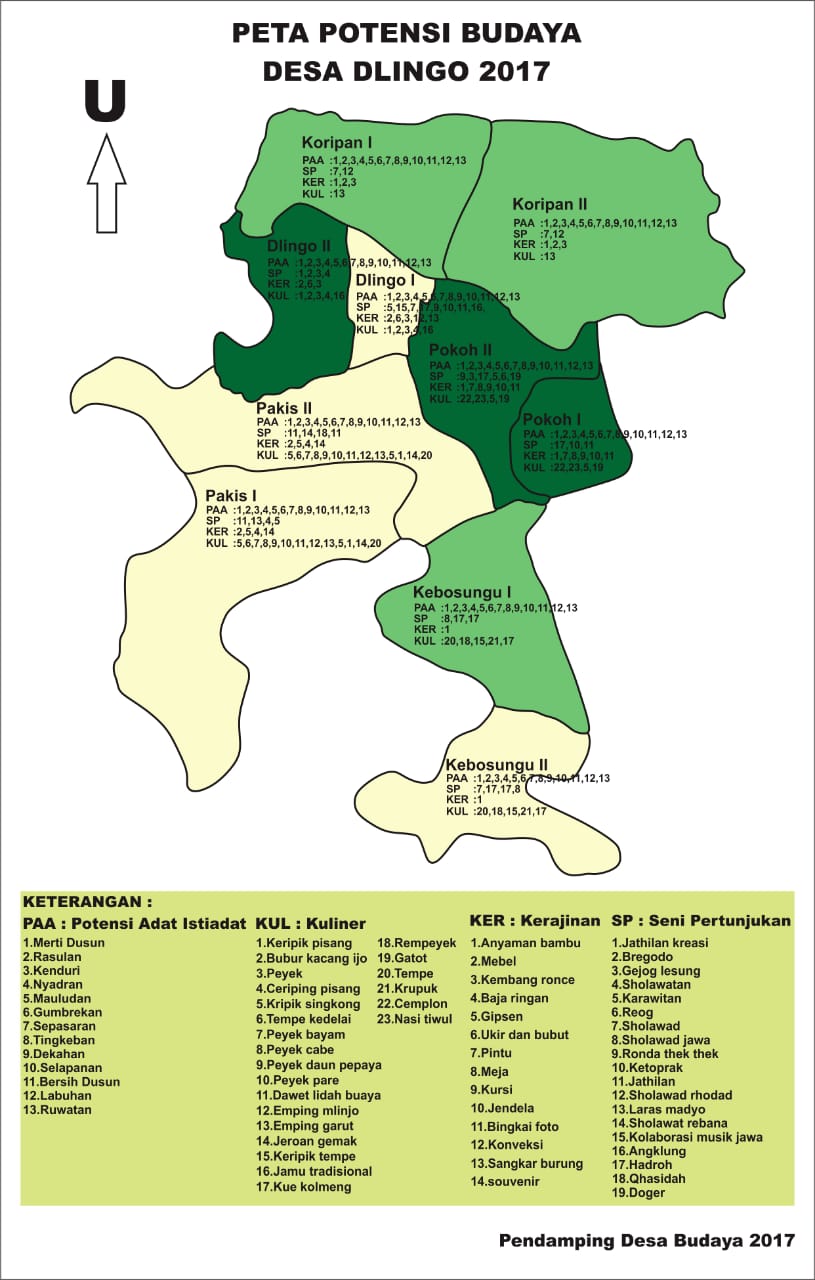 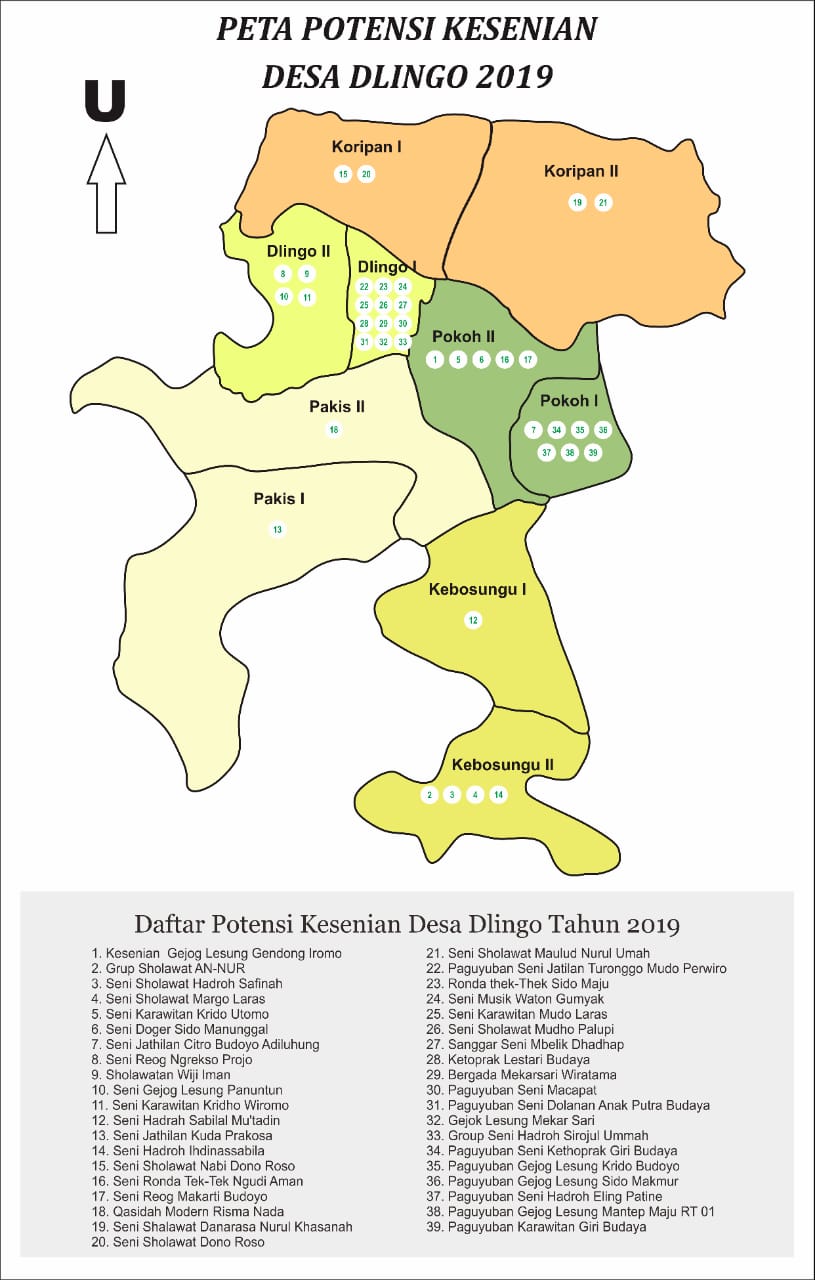 Kegiatan Adat dan TradisiKesenian dan Permainan rakyatSeni Pertunjukan dan Non PertunjukanPermainan Rakyat (Permainan Tradisional)Bahasa, Sastra, dan Aksara JawaCerita RakyatKelompok MocopatPemanfaatan Bahasa, Sastra, dan Aksara JawaPotensi Kerajinan, Kuliner, dan Pembuatan Obat TradisionalPenataan ruang dan bangunan serta warisan budayaPeninggalan warisan budaya (benda,situs, bangunan, struktur)Penataan ruang dan bangunanSTRUKTUR ORGANISASI CALON PENGURUS DESA BUDAYA DLINGOPERIODE 2019-2023Nama Desa/Kelurahan Budaya	: DlingoAlamat Sekertariat			: DlingoKepengurusan 			:Pembina Desa Budaya Unsur Kecamatan		: Eling Purwanto, SEUnsur Desa		: Agus Purnomo  Turyadi, A. MdUnsur Tokoh Masyarakat	: H. Haryono, S.Pd  Seno, A. MdPelaksana HarianKetua		: Wahyu Purnomo, S. PdSekertaris		: Rina NurfameliaBendahara		: Astuti Yuliningsih, S. PdSeksi-Seksi		:Adat Trasisi						: SuprihantoBahasa, Sastra, dan Aksara				: TuharnoPermainan Anak					: Angga ArdiansahKerajinan, Kuliner, dan Pengobatan Tradisional	: Eko SantosoPenataan Ruang dan Warisan Budaya		: MiyantoDAFTAR ISIAN RENCANA PROGRAM KEGIATAN DESA/KELURAHAN BUDAYA DLINGOTAHUN 2019NoNama KegiatanTujuanLembaga PelaksanaanPartisipasi MasyarakatBentuk, Sarana dan PrasaranaWaktu PelaksanaanSumber Pendanaan1Merti DesaMerti Desa Ambangun Desa Dlingo 2016Untuk menyatukan seluruh lapisan masyarakat Desa Dlingo melalui adat budaya dari berbagai Dusun yang ada di Desa DlingoPemerintah Desa, Lembaga Bina Budaya, dan Seluruh masyarakat Desa DlingoTokoh masyarakat dan sebagian besar warga yang tinggal di Desa DlingoBentuk : Upacara Ngabekten, Ritual penyatuan 7 sumber mata air yang ada di Desa Dlingo, Kirab Budaya, Pameran Pameran  Kuliner, Kerajinan, dan  WisataSarana : Gunungan, berkat, Gamelan, Alat transportasi, Tenda, Kursi, Meja, DekorasiPrasarana : Panggung, Pendopo Balai Desa Dlingo, Pendopo Balai Budaya24 NovemberAPBDESRp. 82.540.000Merti Tirto Sela Aji 2017Untuk menyatukan seluruh lapisan masyarakat Desa Dlingo melalui adat budaya dari berbagai Dusun yang ada di Desa DlingoPemerintah Desa, Lembaga Bina Budaya, dan Seluruh masyarakat Desa DlingoTokoh masyarakat dan sebagian besar warga yang tinggal di Desa DlingoBentuk : Upacara Ngabekten, Ritual penyatuan 7 sumber mata air yang ada di Desa Dlingo, Kirab Budaya, Pameran Pameran  Kuliner, Kerajinan, dan  WisataSarana : Gunungan, berkat, Gamelan, Alat transportasi, Tenda, Kursi, Meja, DekorasiPrasarana : Panggung, Pendopo Balai Desa Dlingo, Pendopo Balai Budaya.20 JuliAPBDESRp. 63.915.000Merti Bumi Giriloji 2018Untuk menyatukan seluruh lapisan masyarakat Desa Dlingo melalui adat budaya dari berbagai Dusun yang ada di Desa DlingoPemerintah Desa, Lembaga Bina Budaya, dan Seluruh masyarakat Desa DlingoTokoh masyarakat dan sebagian besar warga yang tinggal di Desa DlingoBentuk : Upacara Ngabekten, Kirab Gunungan  hasil bumi dari tiap dusun, Pertunjukan kesenian dari masing-masing dusun, Pameran Pameran  kuliner, kerajinan, dan wisataSarana : Gunungan, berkat, Gamelan, Alat transportasi, Tenda, Kursi, Meja, DekorasiPrasarana : Panggung, Pendopo Balai Desa Dlingo, Pendopo Balai Budaya.24 NovemberAPBDESRp. 90.846.0002Merti DusunMerti Mbelik Dadhap Dlingo 1Untuk melestarikan budaya dan kerukunan masyarakat. Dan untuk mengungkapkan rasa syukur kepad Tuhan YME atas hasil panen yang di dapat kemudian memohon berkat agar panen berikutnya melimpahKelompok Kegiatan masyarakat dusun dan di ikuti seluruh wargaTokoh masyarakat dan sebagian besar warga yang tinggal di Desa DlingoBentuk : Kenduri, Ritual Adat Penyiraman  Pohon Dadap dengan air suci, Kirab BudayaSarana : Gamelan, lapangan, Gunungan, Alat transportasiPrasarana : Balai Dusun , Tenda, Kursi , PanggungSyawal (Jum’at Kliwon)Swadaya masyarakat, subsidi dana desa, bantuan pemda.APBDES Rp. 1.500.000Merti Ngluru Wahyu Kayu Purbo Dlingo 2Untuk melestarikan budaya dan kerukunan masyarakat. Dan untuk mengungkapkan rasa syukur kepad Tuhan YME atas hasil panen yang di dapat kemudian memohon berkat agar panen berikutnya melimpahKelompok Kegiatan masyarakat dusun dan di ikuti seluruh wargaTokoh masyarakat dan sebagian besar warga yang tinggal di Desa DlingoBentuk : Kenduri, Ritual Adat, Kirab BudayaSarana : Gamelan, lapangan, Gunungan, Alat transportasiPrasarana : Balai Dusun , Tenda, Kursi , PanggungDzuhkijjah (Jum’at Kliwon)Swadaya masyarakat, subsidi dana desa, bantuan pemda.APBDES Rp. 1.500.000Merti Raja Kaya Pokoh 2Untuk melestarikan budaya dan kerukunan masyarakat. Dan untuk mengungkapkan rasa syukur kepad Tuhan YME atas hasil panen yang di dapat kemudian memohon berkat agar panen berikutnya melimpahKelompok Kegiatan masyarakat dusun dan di ikuti seluruh wargaTokoh masyarakat dan sebagian besar warga yang tinggal di Desa DlingoBentuk : Kenduri, Ritual Adat Memandikan hewan ternak berkaki 4, Kirab BudayaSarana : Gamelan, lapangan, Gunungan, Alat transportasiPrasarana : Balai Dusun , Tenda, Kursi , PanggungDzuqadah (Rabu pon)Swadaya masyarakat, subsidi dana desa, bantuan pemda.APBDES Rp. 1.500.000Merti Dusun Pokoh 1Untuk melestarikan budaya dan kerukunan masyarakat. Dan untuk mengungkapkan rasa syukur kepad Tuhan YME atas hasil panen yang di dapat kemudian memohon berkat agar panen berikutnya melimpahKelompok Kegiatan masyarakat dusun dan di ikuti seluruh wargaTokoh masyarakat dan sebagian besar warga yang tinggal di Desa DlingoBentuk : Kenduri, Ritual Adat, Kirab BudayaSarana : Gamelan, lapangan, Gunungan, Alat transportasiPrasarana : Balai Dusun , Tenda, Kursi , PanggungDzuqadah (Rabu pon)Swadaya masyarakat, subsidi dana desa, bantuan pemda.APBDES Rp. 1.500.000Merti Tirta Giri Agung Koripan 1Untuk melestarikan budaya dan kerukunan masyarakat. Dan untuk mengungkapkan rasa syukur kepad Tuhan YME atas hasil panen yang di dapat kemudian memohon berkat agar panen berikutnya melimpahKelompok Kegiatan masyarakat dusun dan di ikuti seluruh wargaTokoh masyarakat dan sebagian besar warga yang tinggal di Desa DlingoBentuk : Kenduri, Ritual Adat Penyatuan 7 sumber Mata air di mata air utama , Kirab Membawa Air Menuju Gunung PasarSarana : Gamelan, lapangan, Gunungan, Alat transportasiPrasarana : Balai Dusun , Tenda, Kursi , Panggung.Dzulhijjah ( Rabu Kliwon)Swadaya masyarakat, subsidi dana desa, bantuan pemda.APBDES Rp. 1.500.000Merti Dusun Koripan 2Untuk melestarikan budaya dan kerukunan masyarakat. Dan untuk mengungkapkan rasa syukur kepad Tuhan YME atas hasil panen yang di dapat kemudian memohon berkat agar panen berikutnya melimpahKelompok Kegiatan masyarakat dusun dan di ikuti seluruh wargaTokoh masyarakat dan sebagian besar warga yang tinggal di Desa DlingoBentuk : Kenduri, Ritual Adat, Kirab BudayaSarana : Gamelan, lapangan, Gunungan, Alat transportasiPrasarana : Balai Dusun , Tenda, Kursi , PanggungDzulhijjah ( Rabu Kliwon)Swadaya masyarakat, subsidi dana desa, bantuan pemda.APBDES Rp. 1.500.000Merti Dusun Pakis 1 & 2Untuk melestarikan budaya dan kerukunan masyarakat. Dan untuk mengungkapkan rasa syukur kepad Tuhan YME atas hasil panen yang di dapat kemudian memohon berkat agar panen berikutnya melimpahKelompok Kegiatan masyarakat dusun dan di ikuti seluruh wargaTokoh masyarakat dan sebagian besar warga yang tinggal di Desa DlingoBentuk : Kenduri, Ritual Adat, Kirab BudayaSarana : Gamelan, lapangan, Gunungan, Alat transportasi, Alat KesenianPrasarana : Lapangan/ Kediaman Kepala Dusun , Tenda, Kursi , PanggungDzulqodah (Kamis Pon)Swadaya masyarakat, subsidi dana desa, bantuan pemda.APBDES Rp. 3.000.000Merti Dusun Kebosungu 1Untuk melestarikan budaya dan kerukunan masyarakat. Dan untuk mengungkapkan rasa syukur kepad Tuhan YME atas hasil panen yang di dapat kemudian memohon berkat agar panen berikutnya melimpahKelompok Kegiatan masyarakat dusun dan di ikuti seluruh wargaTokoh masyarakat dan sebagian besar warga yang tinggal di Desa DlingoBentuk : Kenduri, Ritual Adat, Kirab BudayaSarana : Gamelan, lapangan, Gunungan, Alat transportasiPrasarana : Balai Dusun , Tenda, Kursi , PanggungDzulhijjah ( Rabu Kliwon)Swadaya masyarakat, subsidi dana desa, bantuan pemda.APBDES Rp. 1.500.000Merti Dusun Kebosungu 2Untuk melestarikan budaya dan kerukunan masyarakat. Dan untuk mengungkapkan rasa syukur kepad Tuhan YME atas hasil panen yang di dapat kemudian memohon berkat agar panen berikutnya melimpahKelompok Kegiatan masyarakat dusun dan di ikuti seluruh wargaTokoh masyarakat dan sebagian besar warga yang tinggal di Desa DlingoBentuk : Kenduri, Ritual Adat, Kirab BudayaSarana : Gamelan, lapangan, Gunungan, Alat transportasiPrasarana : Balai Dusun , Tenda, Kursi , PanggungDzulhijjah ( Rabu Kliwon)Swadaya masyarakat, subsidi dana desa, bantuan pemda.APBDES Rp. 1.500.0003KenduriKenduri GumbrekanWujud syukur kepada Tuhan YMEMasyarakat desa dari 10 dusunTokoh masyarakat dan sebagian besar warga yang tinggal di Desa DlingoBentuk : Doa bersama Sarana : Nasi berkat,tumpeng, sesajiPrasarana : Dirumah yang punya hajat, di Balai Desa, Di Balai Dusun, Tergantung acara.Sesuai hajatanMasyarakatKenduri SlametanWujud syukur kepada Tuhan YMEMasyarakat desa dari 10 dusunTokoh masyarakat dan sebagian besar warga yang tinggal di Desa DlingoBentuk : Doa bersama Sarana : Nasi berkat,tumpeng, sesajiPrasarana : Dirumah yang punya hajat, di Balai Desa, Di Balai Dusun, Tergantung acara.Sesuai hajatanMasyarakatKenduri Merti DesaWujud syukur kepada Tuhan YMEMasyarakat desa dari 10 dusunTokoh masyarakat dan sebagian besar warga yang tinggal di Desa DlingoBentuk : Doa bersama Sarana : Nasi berkat,tumpeng, sesajiPrasarana : Dirumah yang punya hajat, di Balai Desa, Di Balai Dusun, Tergantung acara.Sesuai hajatanMasyarakatKenduri Merti DusunWujud syukur kepada Tuhan YMEMasyarakat desa dari 10 dusunTokoh masyarakat dan sebagian besar warga yang tinggal di Desa DlingoBentuk : Doa bersama Sarana : Nasi berkat,tumpeng, sesajiPrasarana : Dirumah yang punya hajat, di Balai Desa, Di Balai Dusun, Tergantung acara.Sesuai hajatanMasyarakatKenduri Daur HidupWujud syukur kepada Tuhan YMEMasyarakat desa dari 10 dusunTokoh masyarakat dan sebagian besar warga yang tinggal di Desa DlingoBentuk : Doa bersama Sarana : Nasi berkat,tumpeng, sesajiPrasarana : Dirumah yang punya hajat, di Balai Desa, Di Balai Dusun, Tergantung acara.Sesuai hajatanMasyarakat4Gotong RoyongSambatanUntuk meningkatkan kerukunan warga dan tolong menolongMasyarakat desa dari 10 dusunTokoh masyarakat dan sebagian besar warga yang tinggal di Desa DlingoBentuk : Kerjasama antar warga mengerjakan pembangunan/ kebersihan lingkungan desaSarana : Alat perlengkapan ( cangkul, arit, sapu)Prasarana : Kesepakatan wargaMasyarakatPerayaanUntuk meningkatkan kerukunan warga dan tolong menolongMasyarakat desa dari 10 dusunTokoh masyarakat dan sebagian besar warga yang tinggal di Desa DlingoBentuk : Kerjasama antar warga mengerjakan pembangunan/ kebersihan lingkungan desaSarana : Alat perlengkapan ( cangkul, arit, sapu)Prasarana : Kesepakatan wargaMasyarakatGugur GunungUntuk meningkatkan kerukunan warga dan tolong menolongMasyarakat desa dari 10 dusunTokoh masyarakat dan sebagian besar warga yang tinggal di Desa DlingoBentuk : Kerjasama antar warga mengerjakan pembangunan/ kebersihan lingkungan desaSarana : Alat perlengkapan ( cangkul, arit, sapu)Prasarana : Kesepakatan wargaMasyarakatRombonganUntuk meningkatkan kerukunan warga dan tolong menolongMasyarakat desa dari 10 dusunTokoh masyarakat dan sebagian besar warga yang tinggal di Desa DlingoBentuk : Kerjasama antar warga mengerjakan pembangunan/ kebersihan lingkungan desaSarana : Alat perlengkapan ( cangkul, arit, sapu)Prasarana : Kesepakatan wargaMasyarakatSinomanUntuk meningkatkan kerukunan warga dan tolong menolongMasyarakat desa dari 10 dusunTokoh masyarakat dan sebagian besar warga yang tinggal di Desa DlingoBentuk : Kerjasama antar warga mengerjakan pembangunan/ kebersihan lingkungan desaSarana : Alat perlengkapan ( cangkul, arit, sapu)Prasarana : Kesepakatan wargaMasyarakat5SedekahanSebagai bentuk ibadah sosial  sebagai perwujudan ketaatan dan penyerahan diri kepada Allah.Masyarakat desa dari 10 dusunTokoh masyarakat dan sebagian besar warga yang tinggal di Desa DlingoBentuk : Doa bersama dan wewehanSarana : Nasi berkat, Sound, alat transportasi, pentas kesenian.Prasarana : Dikediaman bapak dukuh, masjid, balai dusun, lapangan, dll.Hari besar dusunSwadaya masyarakat6Nyadran/RuwahanNyadran masih di laksanakan di masing-masing dusun dengan di adakan kenduri dan doa di tujukan untuk leluhurMasyarakat desa dari 10 dusunTokoh masyarakat dan sebagian besar warga yang tinggal di Desa DlingoBentuk : Do’a bersama dari rumah kerumah setiap malam di tutup dengan doa bersama Sarana : nasi berkat, Prasarana : di masjid tiap dusun.Sebelum bulan puasaSwadaya masyarakat7WiwitanSebagai ungkapan syukur atas panen raya yang melimpah dan rejeki yang akan datangMasyarakat desa dari 10 dusunTokoh masyarakat dan sebagian besar warga yang tinggal di Desa DlingoBentuk : Dari balai dusun menuju persawahan, pemetikan padi secara simbolis,doa bersama, makan bersamaSarana : padi, ani-ani,ceret berisi air,menyan,bunga mawar,kain jarik,nasi uduk, ingkung, jajanan pasar, gudangan dengan lauk teri dan sambel kacang kedelaiPrasarana : proses wiwitan dilakukan disawah dan dipimpin oleh kaum rois  dan bersama warga memberikan doa dilanjutkan memotong sebagian padi sebagai tanda padi siap dipanen dan di bungkus dengan kain jarikSebelum panenSwadaya masyarakat8GumbrekanGumbregan di lakukan oleh semua masyarakat yang memiliki hewan peliharaan seperti sapi, kambing dan kerbau selama 8 bulan sekali di masing-masing dusun dengan di adakan kenduri ambengan gudangan. Setelah di lakukan doa, semua ambengan gudangan di jadikan satu lalu di bagikan kepada semua masyarakat yang tidak ikut kenduri atau tidak mempunyai peliharaan hewan berkaki 4Masyarakat desa dari 10 dusunBentuk : Doa bersama, Sarana : nasi berkat gudanganPrasarana : warga memberikan doa setelah itu membagikan nasi berkat gudangan pada warga yang tidak mempunyai hewan peliharaan yang berkaki 4Dilakukan 8 bulan sekaliSwadaya masyarakat9Upacara Daur HidupMitoni/TingkepSepasaranSelapananNyetauniNyapihSebagai bentuk ungkapan rasa syukur kepada Tuhan dan supaya ibu dan anak mendapat keselamatan penuh berkah dalam menjalani hidup.Masyarakat desa dari 10 dusunTokoh masyarakat dan sebagian besar warga yang tinggal di Desa DlingoBentuk : Warga memberikan doaSarana : Kenduri, tumpeng,  jenang lemuPrasarana : sound, tenda, kursi, dekorasi di temoat yang punya hajatSesuai hajatanSwadaya uang punya hajatAkad nikahSepasar mantenSelapan mantenSebagai bentuk ungkapan rasa syukur kepada Tuhan agar diberikan keluarga yang sakinah, mawadah, walbarokah.Masyarakat desa dari 10 dusunTokoh masyarakat dan sebagian besar warga yang tinggal di Desa DlingoBentuk :Warga memberikan doaSarana : Kenduri, tumpeng,  jenang lemuPrasarana : sound, tenda, kursi, dekorasi di temoat yang punya hajatSesuai hajatanSwadaya uang punya hajatUpacara kematianSurtanahMitung dinaPatangpuluhNyatus dinaMendak pisanMendak pindhoNyewuKegiatan penyucian dan doa pengantar arwah leluhur sampai di wilayah perbatasan antara surga dan nerakaMasyarakat desa dari 10 dusunTokoh masyarakat dan sebagian besar warga yang tinggal di Desa DlingoBentuk : warga memberikan doa selama 7 hari di lanjutkan  hari ke 40 , hari ke 100, kemudian 1 tahun, 2 tahun sampai ke 1000 harinya setelah meninggal.Sarana : Kenduri dan berkatPrasarana : di tempat yang punya hajatJika ada warga meninggal duniaSwadaya yang punya hajat10MitoniMasih dilakukan oleh masyarakat untuk memperingati kehamilan usia 7 bulanMasyarakat desa dari 10 dusunTokoh masyarakat dan sebagian besar warga yang tinggal di Desa DlingoBentuk : warga memberikan doa kepada jabang bayiSarana : nasi berkatPrasarana :tenda. Soaund, meja, kursi, dekorasi, di temoat yang ounya hajatDilakukan jika ada warga yang hamilSwadaya yang punya hajat11MidodareniDilakukan oleh masyarakat pada umumnya di malam pernikahandan sebagian besar masyarakat masih melaksanakan tradisi ini.Masyarakat desa dari 10 dusun Tokoh masyarakat dan sebagian besar warga yang tinggal di Desa DlingoBentuk : doa doa, siramanSarana : alat siramanPrasarana : Ditempat yang  punya hajatDilakukan jika ada hajatanSwadaya yang punya hajatNo.Nama Kelompok/ SanggarJenis seniNama KetuaTanggal pendirianAlamatJumlah AnggotaJadwal Latihan/ kegiatanPengalaman PagelaranPrestasi1GirilojiSendratariWahyu05-04-2017Desa Dlingo43KamisPentas gelar budaya di lapangan Paseban BantulPentas acara Harmony Expo di Atrium AmplazPentas acara Greget Desa di Balai Desa Dlingo dengan peserta dr berbagai luar kotaPentas dalam acara Merti Dusun di Dusun PakisPentas dalam acara merti Desa di Desa DlingoPentas di acara tutup tahun di SMA N 1 Dlingo2Teater Alang-AlangTeaterHaryono14-06-2017Pokoh II19Setiap tanggal 5Pentas merti Dusun pokoh 2Lomba antar kecamatan di kampus ISIMemperoleh pemeran pembantu pria terbaik lomba antar kecamatan se Kabupaten Bantul3Gendong IromoGejok LesungMaryono01- 01-2012Pokoh II12SelasaPentas merti dusun setiap tahun sejak berdiriPentas acara perpisahan KKNPentas merti DesaJuara 1 lomba antar RT se Desa Dlingo tahun 2017 di Dusun DlingoJuara 1 lomba antar RT se Kecamatan Dlingo tahun 2018 di Dusun Dlingo 14Maulidun Nabiyu SAWHadrohNuryadi24-09-2013Pokoh II12Aetiap selesai sholat magribPentas acara pengajian selapanan sejak berdiriPentas bersama kelompok hadroh se Kecamatan Dlingo dalam acara pengajian akbar setiap 3 bulan sekali5Makarti BudoyoPaguyuban ReogKardiyo1967Pokoh II14RabuPentas merti dusun setiap tahun sejak berdiriPentas acara HUT RI di halaman Kantor Kecamatan Dlingo6Ngudi AmanRonda Thek-ThekSutar07-08-1985Pokoh II12Jika akan pentasPentas merti dusun setiap tahun sejak berdiriKirab kesenian di lapangan Trirenggo Bantul acara hari jadi Kabupaten7Krido UtomoKarawitanNuryadi2015Pokoh II12SelasaPentas merti dusun setiap tahun sejak berdiri8Sido ManunggalDogerSuji Kusmanto09-10-2013Pokoh II12Jika akan ada pentasPentas merti dusun setiap tahun sejak berdiri9Mekar SariGejok LesungTini Sulistiawati2010Dlingo II12KamisPentas merti dusun setiap tahun sejak berdiriLomba antar RT di Dusun Dlingo 1 tahun 2017Lomba antar RT di Dusun Dlingo 1 tahun 2018Juara 3 lomba antar RT se Desa Dlingo tahun 2017 di Dusun Dlingo 110SafinatunnajahHadrohRohmad  Soleh2005Kebosungu II10SelasaPentas merti dusun setiap tahun sejak berdiriPentas bersama kelompok hadroh se Kecamatan Dlingo dalam acara pengajian akbar setiap 3 bulan sekali11AnnurSholawad JawaKomarudin1995Kebosungu II12KamisPentas merti dusun setiap tahun sejak berdiri12Wiji ImanHadrohAhmad  Fauzi5-07- 1998Dlingo II12JumatPentas merti dusun setiap tahun sejak berdiriPentas bersama kelompok hadroh se Kecamatan Dlingo dalam acara pengajian akbar setiap 3 bulan sekali13Sabilal MuhtadinHadrohAbdurohman1995Kebosungu I13JumatPentas merti dusun setiap tahun sejak berdiriPentas bersama kelompok hadroh se Kecamatan Dlingo dalam acara pengajian akbar setiap 3 bulan sekali14Turonggo Mudo PerwiroJathilanGinardi1999Dlingo I12Setiap ada eventPentas Merti Dusun Dlingo 1 tahun 2011-2018Pentas peringatan hari jadi Sultan di Mangunan tahun 2017Pentas peringatan hari Sumpah Pemuda di Trirenggo Bantul tahun 2017Pentas di TBY tahun 2017Pentas parade seni budayabnusantara di UMY acara event Nasional 2017Pentas gelar Potensi Budaya se Kecamatan di Balai desa Mangunan 2017Pentas lapanan pergantian bergodo jaga di Pakualaman 2016Pentas di Balai Budaya acara syawalan tahun 2016Pentas tanggapan di Gedangsari Gunung Kidul tahun 2015Pentas tanggapan di Wonogiri tahun 2018Kecamatan juara 1 tahun 2013Kecamatan juara 2 tahun 2014Kabupaten juara 1 tahun 2016Provinsi juara 3 tahun 201615Nurul MustofaSholawat RebanaAgus Purnomo30-04- 2014Pakis II13SabtuPentas merti dusun setiap tahun sejak berdiriPentas dalam acara pengajian didusun pakis dan diluar dusun pakisPentas tanggapan hajatan16Kudho PrakosoJathilan KreasiJumbadi1995Pakis I25Jika akan ada pementasanPentas merti dusun setiap tahun sejak berdiriPentas tanggapan hajatan17Nurus SyababHadrohM.Arifudin2005Kebosungu I12JumatPentas merti dusun setiap tahun sejak berdiriPentas bersama kelompok hadroh se Kecamatan Dlingo dalam acara pengajian akbar setiap 3 bulan sekali18Al MuttaqinSholawat JawaJumar1986Kebosungu I13MingguPentas merti dusun setiap tahun sejak berdiri19Al MiftahSholawatanMunjarikebosungu II7SeninPentas merti dusun setiap tahun sejak berdiri20Ihdina SabilaHadrohMarwanto10-01- 2000Kebosungu II12Pentas merti dusun setiap tahun sejak berdiriPentas bersama kelompok hadroh se Kecamatan Dlingo dalam acara pengajian akbar setiap 3 bulan sekali21Lintang SongoSholawata (Genjringan)WalidiKoripan I & II33RabuPentas merti dusun setiap tahun sejak berdiriPentas dalam acara merti Desa Dlingo22Sholawat MauludSholawatanRohmadKoripan I21SeninPentas merti dusun setiap tahun sejak berdiri23Dono RosoSholawatJuartinahKoripan I & II25SelasaPentas merti dusun setiap tahun sejak berdiri24Ngrekso ProjoBergodoSugiasih08-09-2010Dlingo II12Jika akan ada pementasanPentas merti dusun setiap tahun sejak berdiri25Renggo Mudho BudoyoJathilan KreasiSuisni2012Pakis II25Jika akan ada pementasanPentas merti dusun setiap tahun sejak berdiriPentas diacara hajatanPentas di acara merti Desa Dlingo26Elling PatineHadrohSantoso02-04- 2011Pokoh I12Setiap hari setiap selesai sholat magrib hingga menjelang sholat isyakPentas merti dusun setiap tahun sejak berdiriPentas bersama kelompok hadroh se Kecamatan Dlingo dalam acara pengajian akbar setiap 3 bulan sekali27Giri BudayaKetoprakTugiranPokoh I & II12Jika akan ada pementasanPentas merti dusun setiap tahun sejak berdiri28Makarti BudoyoReogKardiyo1967Pokoh I & II12Jika akan ada pementasanPentas merti dusun setiap tahun sejak berdiri29Renggo BudoyoJathilanSakiyo1970Pakis II14Jika akan ada pementasanPentas merti dusun setiap tahun sejak berdiri30Laras MadyoSholawatanKawidi1993Pakis I11SabtuPentas merti dusun setiap tahun sejak berdiri31Sholawat MauludSholawatanNgadenan1968Pakis I11RabuPentas merti dusun setiap tahun sejak berdiri32Risma NadaQhosidahWasiman1998Pakis II16MingguPentas merti dusun setiap tahun sejak berdiriPentas pada pengajian didusun dan diluar dusunPentas diacara hajatan33Ngadhang SariniAngklungBapak Sardi2012Dlingo I12Jika ada pementasanPentas merti dusun setiap tahun sejak berdiri34Cahyo BudhoyoJathilanAgus Triyanto15-11- 2012Dlingo II38Jika ada eventPementasan perdana, di Dlingo II, tahun 2012Merti Dusun, di Dlingo II, tahun 2012Merti Dusun, di Dlingo II,tahun 2013Merti Dusun, di Dlingo II,tahun 2014Hajatan Khitanan, di Dlingo II,tahun 2015Hajatan Pernikahan, di Dlingo II,tahun 2016Gelar Budaya, di Balai Budaya Dlingo II ,tahun 2016Gelar Budaya, di Balai Budaya Dlingo II ,tahun 2017Hajatan Aqiqoh, di Dlingo II ,tahun 2017Partisipasi Merti Dusun, diDlingo I ,tahun 2017Merti Dusun, di Dlingo II ,tahun 2017Acara 17 Agustus, di Kecamatan Dlingo,tahun 2017Gelar Budaya, di Kecamatan Dlingo ,tahun 2017Partisipasi seminar Desa kreatif, di Pemkab Bantul ,tahun 201735Lestari Muda BudayaKethoprakSuprihanto2011Dlingo 112Latihan rutin sebulan sekali di Minggu ke-3Pentas Merti Dusun tahun 2011-2018Pentas di Dusun Setopan tahun 2017Pentas Budaya di Balai Budaya tahun 2016Lomba antar Dusun juara 1 tahun 2014Lomba antar Dusun juara 1 tahun 201536Citra Budaya Adi LuhungJathilanSangadi2013Pokoh 125Jika akan ada pementasanPentas merti dusun setiap tahun sejak berdiriPentas tanggapan hajatan37Muda LarasKarawitanMarkus2013Dlingo I12SeninPentas merti dusun setiap tahun sejak berdiriPentas mengiringi kethoprak lestari muda budayaPentas mengiringi sendratari girilojiPentas mengiringi tari kreasi anak-anak38Waton GumyakKolaborasi Musik JawaPuryanto2015Dlingo I12Jika akan ada pementasanPentas merti dusun setiap tahun sejak berdiri39Giri LarasKarawitanNoto27-10- 2015Pakis I26RabuPentas merti dusun setiap tahun sejak berdiri40Giri BudayaKarawitanTugiranPokoh 121SelasaPentas merti dusun setiap tahun sejak berdiri41Mantep maju RT 1Gejog lesungPokoh 1 RT 115MingguPentas merti dusun setiap tahun sejak berdiriLomba antar RT di Dusun Dlingo 1 tahun 201742Sido MakmurGejog LesungPokoh 1 RT 217SelasaPentas merti dusun setiap tahun sejak berdiriLomba antar RT di Dusun Dlingo 1 tahun 201743Krido BudayaGejog LesungPokoh 1 RT 414SabtuPentas merti dusun setiap tahun sejak berdiriLomba antar RT di Dusun Dlingo 1 tahun 201742Laras SwaraPanembromoSupriyatiDusun Dlingo 121SeninPentas merti dusun setiap tahun sejak berdiriPentas Merti Desa Dlingo tahun 2016Pentas acara pencanangan Posbindu42PawartiGejog LesungSiti SuparniDusun Pokoh 116MingguPentas merti dusun setiap tahun sejak berdiriLomba antar RT di Dusun Dlingo 1 tahun 2017Lomba antar RT di Dusun Dlingo 1 tahun 2018Pentas di seboratu memberi suguhan kepada tamu DesaJuara 2 lomba antar RT se Desa Dlingo tahun 2017 di Dusun Dlingo 1Juara 2 lomba antar RT se Desa Dlingo tahun 2018 di Dusun Dlingo 1Juara 1 lomba antar RT se Dusun Pokoh 1NoNama PermainanDeskripsi PermainanFrekuensi Pelaksanaan PermainanPelaku (anak-anak/ orang tua)1EgrangPermainan ini dimainkan dengan cara menyiapkan Egrang. Menegakkan Egrang dan sedikit condong ke depan, Posisikan Egrang tidak sejajar. Salah satu kaki egrang harus di depan dan satunya di belakang.Mulai menginjakkan salah satu kaki pada pijakan Egrang diikuti kaki satunya. Mulai berjalan di tempat dan jangan berhenti jika tidak yakin pada posisi seimbang. Jika merasa akan terjatuh, jatuhkan kaki di antara Egrang. Usahakan bermain di tempat yang luas2BakiakCara menggunakannya adalah sepasang kaki dipakai kedalam sepasang bakiak. Cara memainkannya adalah kaki berjalan seperti biasa tapi memainkan bakiak itu kompak3BenthikPermainan Benthik diawali dengan hongpimpa. Siapa yang menang, maka ia akan memperoleh giliran main yang pertama. Sementara itu, pihak yang kalah mau tidak mau harus jaga sang pemain memasang tongkat yang pendek di atas lubang luncur (luwokan) secara melintang. Lalu, tongkat ini harus didorong sekuat tenaga dengan bantuan tongkat panjang supaya dapat melambung sejauh mungkin. Dalam bahasa Jawa, ini disebut dengan istilah nyuthat4Delikan/Apolo/Jet JetanAnak-anak yang akan bermain melakukan hompipah terlebih dahulu untuk menentukan anak yang mendapat giliran jaga.. Anak yang jaga memejamkan mata atau menghadap ke tembok, pohon, atau apa saja yang membuatnya tidak dapat melihat gerakan temannya yang akan bersembunyi.5Bedilan/Tulup/PletokanSetelah senjata telah dibuat dan tim telah terbentuk, maka permainan siap untuk dimulai. Tetapi, kita harus mengetahui bagaimana cara menembak dengan pletokan. Peluru dimasukan dengan batang penolak (penyodok) sampai ke ujung laras. Peluru kedua dimasukkan dan ditolak dengan batang penolak (penyodok). Peluru kedua ini mempunyai fungsi ganda. Fungsi pertama sebagai klep pompa untuk menekan peluru pertama yang akan ditembakkan. Fungsi kedua menjadi peluru yang disiapkan untuk ditembakkan berikutnya. Tembakan ini akan menimbulkan bunyi "pletok" dan peluru terlontar ± 5 meter dan relatif lurus. 6CongkakUntuk bermain congklak kedua pemain saling berhadapan, cara memulai permainannya dilakukan secara serentak. Cara bermain congklak dengan memasukkan butir congklak ke kampung masing-masing dan berjalan searah dengan jarum jam. Permainan terus dilanjutkan sampai butir yang terakhir yang ada di tangan masuk ke dalam kampung sendiri atau lawan, jika sudah begitu pemain sebaiknya berhenti. Kemudian lawan mengambil giliran dan melanjutkan hingga butirnya mati. Umpanya jika buah yang terakhir jatuh pada rumah sendiri, maka pemain dapat melanjutkan permainan dengan cara mengambil butir yang ada sebanyak-banyaknya dikampung sendiri.Sebaliknya jika butir berhenti di kampung lawan maka permainan kita sudah sampai disini saja.Setelah berakhir ronde pertama, setiap pemain mengisi rumahnya dengan butir yang ada di kakmpungnya, jika rumahnya tidak terisi maka itu di anggap terbakar. Rumah itu tidak bisa di isi pada ronde ini dan ronde selanjutnya sampai pihak lawan mengakui kekalahan. Diakhir ini adalah penentuan, butir congklak dari rumah masing-masing di hitung. Pemanang adalah pemain yang memiliki butir paling banyak. Jika jumlah butir kita dengan lawan sama, maka yang dihitung adalah rumah yang terbakar yang paling banyak itu adalah yang kalah.7Bas-BasanMasing-masing prajurit bergerak maju untuk menyerang daerah lawan, dengan arah jalan ke depan, ke kanan, dan ke kiri, dan mundur, arahnya bebas tetapi hanya boleh satu langkahCara membunuh prajurit lawan dengan melompatinya, dan menempati tempat yang kosong. Prajurit yang dilompati berarti mati dan dikeluarkan dari daerah permainan dengan peraturan hanya boleh melompati satu prajurit, tidak boleh lebihJika yang dilompati adalah dam dengan warna senada, maka dam yang dilompati tidak “dimakan”, tetapi jika dam yang dilompati adalah dam berbeda warna (dam lawan) maka dam tersebut diambil (dimakan).8JamuranCara bermain Jamuran sangatlah sederhana. Diawali dengan hompimpa untuk menentukan siapa yang harus jaga. Yang kalah hompimpa harus berada di lingkaran(boleh duduk boleh berdiri), lantas sisanya  membuat lingkaran besar sambil bergandengan tangan dan menyanyikan lagu jamuran sambil bergoyang ke kiri dan ke kanan. Begini lagunya: Jamuran, jamuran, yo ge ge thok Jamur apa, jamur apa, yo ge ge thok Jamur payung ngrembuyung kaya lembayung Sira badhe jamur apa? Di beberapa daerah lirik jamuran ini ada sedikit yang berbeda namun nadanya tetap sama.9Lompatan/YeyeLompat tali merupakan permainan populer di kalangan anak perempuan, tapi karena keseruan saat memainkannya banyak juga anak laki-laki yang tertantang memainkan permainan ini. Permainan ini juga memiliki beberapa sebutan di tiap daerah, seperti yeye, tali merdeka, lompatan dan main karet. Permainan membutuhkan keterampilan khusus karena harus melompati tali yang terbuat dari jalinan karet gelang sepanjang 2 hingga 4 meter. Permainan ini dimainkan oleh minimal tiga orang, di mana dua orang adalah penjaga yang memegangi kedua ujung karet dan sisanya adalah orang yang berayun di antara karet yang diputar atau melompat melewati karet yang dipegang laksana tiang. Ada pula pemain yang harus berayun di atas karet yang tegak dan tidak berputar. Selain itu mungkin masih banyak lagi varian dalam memainkan permainan karet atau lompat tali10GasinganMainan gasing terbuat dari kayu keras. Potongan kayu ini kemudian dikikis dan dibentuk sehingga membentuk seperti gasing. Agar bisa diputar, gasing membutuhkan bantuan tali untuk memutar dengan cepat. Tali gasing yang dipilih tali yang kuat dan tidak mudah terputus. Ukuran tali gangsing bervariasi, tergantung ukuran tangan pemakaian. Biasanya panjang tali yang digunakan adalah 1 meter11Jongjing/EngklekPermainan ini membutuhkan petak yang nantinya dijadikan sebagai permainan. Peraturan permainan menyesuaikan bentuk petak yang ada. Permainan ini dimainkan oleh 3 atau lebih pemain. Pemenang ialah yang memiliki banyak petak, setelah melewati tahapan permainan. Permainan ini membutuhkan waktu yang lama untuk menyelesaikannya. Permainan ini juga menggunakan satu kaki di setiap petak yang akan dilalui kecuali yang terdapat dua petak. Pemenang ialah yang memiliki banyak petak, setelah melewati tahapan permainan. Permainan ini membutuhkan waktu yang lama untuk menyelesaikannya. Permainan ini juga menggunakan satu kaki di setiap petak yang akan dilalui kecuali yang terdapat dua petak.12Gobag SodorMembuat garis-garis penjagaan dengan kapur seperti lapangan bulu tangkis, bedanya tidak ada garis yang rangkap. Membagi pemain menjadi dua tim, satu tim terdiri dari 3 – 5 atau dapat disesuaikan dengan jumlah peserta. Satu tim akan menjadi tim “jaga” dan tim yang lain akan menjadi tim “lawan”. Anggota tim yang mendapat giliran “jaga” akan menjaga lapangan , caranya yang dijaga adalah garis horisontal dan ada juga yang menjaga garis batas vertikal. Untuk penjaga garis horisontal tugasnya adalah berusaha untuk menghalangi lawan mereka yang juga berusaha untuk melewati garis batas yang sudah ditentukan sebagai garis batas bebas. Bagi seorang yang mendapatkan tugas untuk menjaga garis batas vertikal maka tugasnya adalah menjaga keseluruhan garis batas vertikal yang terletak di tengah lapangan. Sedangkan tim yang menjadi “lawan”, harus berusaha melewati baris ke baris hingga baris paling belakang, kemudian kembali lagi melewati penjagaan lawan hingga sampai ke baris awal.13Boi BoinanPermainan ini dimainkan oleh dua tim yang masing-masing beranggotakan 4-5 pemain. Permainan ini menggunakan alat pecahan genting yang nantinya akan disusun ke atas dengan jumlah 7-10 pecahan. Selain pecahan genting bola kasti juga menjadi alat dalam permainan ini, jika tidak ada biasa diakali dengan membuat bola yang terbuat dari kertas yang di buat seperti bentuk bola dan diikat dengan karet gelang. Tip pertama bertugas sebagai penyusun pecahan genting dan tim kedua bertugas sebagai penghancur genting dengan cara melemparkan bola kasti. Permainan berawal dari tim penghancur genting melemparkan bolanya ke arah susunan genting dengan cara di gelindingkan. Jika susunan genting hancur maka tim penyusun bertugas menyusun kembali genting, sambil menghindari bola yang terus dilemparkan ke arahnya. Jika pemain terkena bola maka gugur dan jika pemain dari tim penghancur tidak mengenai sasaran genting maka akan gugur juga. Permainan berakhir jika susunan genting kembali tersusun atau pemain yang berada di satu tim gugur semua. Setelah itu tugas kelompok ditukar atau bergantian.14GathengCara bermain gatheng pertama-tama adalah menyiapkan lima batu kecil. Membuat peraturan untuk bermain nanti. Membuat bats atau garis supaya ketika bermain nanti batu kecil tidak keluar dari garis. Jika keluar berarti harus kalah atau lawan yang harus bermain. Untuk menentukan orang yang bermain terlebih dahulu lakukan hompipa atau pingsut. Kemudian pemain yang menang berarti bermain pertama. Batu kecil diambil satu-satu terlebih dahulu. Lalu diambil dua dan seterusnya sampai  sampai mengambil batu kecil lima. Semua batu kecil dilemparkan ke atas dan ditangkap dengan tangan membalik ke bawah, lalu dilemparkan lagi dan ditangkap lagi dengan tangan teplek. Atau disebut mencari sabin (mencari sawah). Dapat diulangi dan dijumlahkan sampai jumlahnya sama dengan target yang sudah ditentukan tadi. Lalu dihitung batu kecil yang sudah ditangkap.12DhelikanAnak-anak yang akan bermain melakukan hompipah terlebih dahulu untuk menentukan anak yang mendapat giliran jaga. Anak yang jaga memejamkan mata atau menghadap ke tembok, pohon, atau apa saja yang membuatnya tidak dapat melihat gerakan temannya yang akan bersembunyi. Tempat jaga ini memiliki sebutan yang berbeda-beda untuk setiap daerah. Ada yang menyebutnya benteng, hong, bon, atau inglo. Anak yang jaga menghitung 1 sampai 10 atau sesuai kesepakatan. Selama anak yang jaga menghitung, anak-anak lain yang ikut dalam permainan mencari tempat persembunyian. Setelah menyebutkan hitungan terakhir, misalnya 10, anak yang jaga segera bergerak mencari tempat persembunyian teman-temannya. Jika anak yang jaga telah menemukan satu anak, maka ia harus segera berlari ke benteng (tempat jaga) sambil menyebutkan nama teman yang ditemukannya itu. Jika anak yang jaga hanya menyebutkan nama teman yang ditemukannya itu tanpa menepuk yang menjadi tempat jaga tadi atau hanya menepuk tanpa menyebutkan nama temannya, maka ia dianggap kalah dan kembali jaga. Demikian pula ketika anak yang disebutkan namanya tersebut lebih dahulu sampai ke benteng dan menyentuh benteng, anak yang jaga harus kembali jaga. Jika pemain jaga terlalu penakut, biasanya ia lebih banyak menuggu benteng atau disebut tunggu “brok”.NoJudul Cerita RakyatPeninggalan Warisan Budaya/ Petilasan yang terkaitGaris Besar Cerita Rakyat1Legenda Gunung PasarPetilasan Gunung PasarKisah perjanjian kuasa mataran antara Ki Ageng Giring dan Ki Ageng Pemanahan.2Legenda Cinde LarasGoa PayungKisah seorang anak yang tinggal di hutan3Legenda TranggolasiTranggolasi PakisKonon ada Wali yang meminta air minum tapi tidak diberikan oleh warga Pakis,sehingga dusun tersebut kekurangan sumber airNoNama KelompokNama KetuaTanggal PendirianAlamatJumlah AnggotaJadwal Latihan/ KegiatanPengalaman PagelaranPrestasi1Laras SwaraSupriyanti26-2-2015Dlingo 1, Dlingo, Dlingo, Bantul21SeninPentas merti dusun setiap tahun sejak berdiriPentas Merti Desa Dlingo tahun 2016Pentas acara pencanangan PosbinduNo.AspekKeterangan1.Penguasaan bahasa jawa oleh kelompok wargaPenguasaan bahasa Jawa Baik.2.Penerapan Bahasa Jawa dalam kegiatan pertemuan wargaPenerapan bahasa Jawa dalam pertemuan/acara diterapkan dengan baik. Pembawa acara nikahan, takziah, atau rapat rapat lainnya juga masih menggunakan bahasa Jawa  formal.3.Pemanfaatan Aksara Jawa sebagai penyanding aksara Latin dalam penulisan nama jalan dan fasilitas umumpemanfaatan aksara Jawa di masyarakat baru prosesPapan nama rumah Dusun Dlingo 1Papana nama jalan di Dusun Dlingo 1 dan Dlingo 2Papan gapura wisata lepoPapan petunjuk petilasan gunung pasar,dll 4.Kegiatan rutin masyarakat dalam rangka mengekspresikan bahasa, sastra, dan aksara JawaPercakapan harian diterapkan dalam bahasa jawa yang baik. Seperti pada instansi dan lembaga-lembaga pemerintah pembiasaan berbahasa Jawa digunakan secara rutin setiap hari sabtu dan setiap kamis pahing.5.Dukungan masyarakat Dalam kegiatan resmi seperti rapat , seminar, musyawarah, dan acara resmi lainnya pembawa acara menggunakan bahasa Jawa. Selain itu juga dilakukan peatihan mocopat, dan pelatihan MC dengan menggunakan bahasa Jawa untuk generasi muda mudi di Desa Dlingo yang sudah terjadwal.6.Lembaga PendidikanLembega pendidikan juga sering mengikutsertakan peserta didiknya untuk mengikuti kegiatan perlombaan seperti mocopat dari tingkat antar sekolah hingga di tingkat provinsi.No.Nama UsahaHasil ProduksiNama Pemilik/ pengelolaTanggal PendirianAlamatJumlah Anggota/ KaryawanArea PemasaranPrestasi1PadaswatuKeripik PisangTukiman,MarjilahDlingo, Pakis5Desa Dlingo dan sekitarnya2Bubur Kacang IjoParsinahDlingoDesa Dlingo dan sekitarnya3PadaswatuKripik SingkongTukinem, YatemiPakis, Pokoh5Desa Dlingo dan sekitarnya4PadaswatuTempe KedelaiSutikem, Kasiyem, Mursiyem, Sipon, Ngatinem, Watikem, Parti, Musfaqimah, MartiniPakis, Pokoh, Kebosungu5Desa Dlingo dan sekitarnya5PadaswatuJeroan GemakPutrantiPakis5Desa Dlingo dan sekitarnya6PadaswatuEmping GarutPainah,Wasinah, Ngatinem, KarsidiKoripan, Pakis5Desa Dlingo dan sekitarnya7RempeyekBusroyutul, HarimahKebosungu8Keripik TempeJuwaliKebosunguDesa Dlingo dan sekitarnya9PeyekDlingoDesa Dlingo dan sekitarnya10PadaswatuPeyek BayamPakis5Desa Dlingo dan sekitarnya11PadaswatuPeyek CabePakis5Desa Dlingo dan sekitarnya12PadaswatuPeyek Daun PepayaPakis5Desa Dlingo dan sekitarnya13PadaswatuPeyek ParePakis5Desa Dlingo dan sekitarnya14PadaswatuDawet Lidah BuayaPakis5Desa Dlingo dan sekitarnya15PadaswatuEmping MelinjoPakis5Desa Dlingo dan sekitarnya16PadaswatuDodol sawoPakis5Desa Dlingo dan sekitarnya17PadaswatuStik sawoPakis5Desa Dlingo dan sekitarnya18Nasi TiwulPokohDesa Dlingo dan sekitarnya19CemplonPokohDesa Dlingo dan sekitarnya20GatotPokohDesa Dlingo dan sekitarnya21KrupukKebosunguDesa Dlingo dan sekitarnya22Kue KolmengKebosunguDesa Dlingo dan sekitarnya23Anyaman BambuSupartiKoripanDesa Dlingo dan sekitarnya24Anyaman BambuKasyadiKoripanDesa Dlingo dan sekitarnya25MebelSumardiKoripanDesa Dlingo dan sekitarnya dan luar kota26MebelMandiyantoKoripanDesa Dlingo dan sekitarnya dan luar kota27MebelErsatKoripanDesa Dlingo dan sekitarnya dan luar kota28MebelSujarKoripanDesa Dlingo dan sekitarnya dan luar kota29Kembang Ronce MartiniKoripanPasar Desa, pasar bringharjo, dan menerima pesanan30Kembang RonceAminahKoripanPasar Desa, pasar bringharjo, dan menerima pesanan31MebelMarjiyantoPakis IIDesa Dlingo dan sekitarnya dan luar kota32MebelNadiyantoPakis IIDesa Dlingo dan sekitarnya dan luar kota33MebelJarwo SPakis IIDesa Dlingo dan sekitarnya dan luar kota34MebelSugiranPakis IIDesa Dlingo dan sekitarnya dan luar kota35MebelTurijanPakis IIDesa Dlingo dan sekitarnya dan luar kota36MebelAdi WiyonoPakis IIDesa Dlingo dan sekitarnya dan luar kota37MebelNudiminPakis IIDesa Dlingo dan sekitarnya dan luar kota38MebelMesranPakis IIDesa Dlingo dan sekitarnya dan luar kota39MebelIriyanaPakis IIDesa Dlingo dan sekitarnya dan luar kota40MebelGiyantoPakis IIDesa Dlingo dan sekitarnya dan luar kota41MebelNotoPakis IIDesa Dlingo dan sekitarnya dan luar kota42MebelSajiyoPakis IIDesa Dlingo dan sekitarnya dan luar kota43MebelIsmiyantoPakis II44GipsenAgus PurnomoPakis II45Baja RinganAgus PurnomoPakis II46MebelPaenoPakis IIDesa Dlingo dan sekitarnya dan luar kota47MebelGiyadiPakis IIDesa Dlingo dan sekitarnya dan luar kota48MebelWalidiPakis IIDesa Dlingo dan sekitarnya dan luar kota49MebelHarwiPakis IIDesa Dlingo dan sekitarnya dan luar kota50MebelSardiyonoDlingoDesa Dlingo dan sekitarnya dan luar kota51MebelPartiyonoDlingoDesa Dlingo dan sekitarnya dan luar kota52MebelTulusDlingoDesa Dlingo dan sekitarnya dan luar kota53MebelJaswadiDlingoDesa Dlingo dan sekitarnya dan luar kota54MebelSuratnoDlingoDesa Dlingo dan sekitarnya dan luar kota55MebelWakijoDlingoDesa Dlingo dan sekitarnya dan luar kota56MebelSagiminDlingoDesa Dlingo dan sekitarnya dan luar kota57UkirSugiasihDlingoDesa Dlingo dan sekitarnya dan luar kota58Kembang RonceSujiDlingoPasar Desa, pasar bringharjo, dan menerima pesanan59Kembang RonceRusmiyatiDlingoPasar Desa, pasar bringharjo, dan menerima pesanan60Kembang RonceSuyatmiDlingoPasar Desa, pasar bringharjo, dan menerima pesanan61Anyam BambuPokohPasar Desa Dlingo dan sekitarnya dan mengirim kepada pengepul62PintuPokohDesa Dlingo dan sekitarnya dan luar kota63MejaPokohDesa Dlingo dan sekitarnya64KursiPokohDesa Dlingo dan sekitarnya65JendelaPokohDesa Dlingo dan sekitarnya66Bingkai FotoPokohDesa Dlingo dan sekitarnya67Anyaman BmbuWartiyahKebosunguPasar Desa Dlingo dan sekitarnya dan mengirim kepada pengepul68Pusaka DesaKerajinan limbah kayuKelompokPakisDesa Dlingo dan sekitarnya dan onlineNo.Nama peninggalanBentuk PeninggalanNama PemilikJumlahLatar Belakang sejarahLokasi PeninggalanKondisi KeterawatanVrekuensi Pengelolaan1Rumah jogloBangunanPada dasarnya rumah bentuk joglo berdenah bujur sangkar, dengan empat pokok tiang di tengah yang di sebut saka guru, dan digunakan blandar bersusun yang di sebut tumpangsari. Bentuk persegi empat ini dalam perkembangannya mengalami perubahan dengan adanya penambahan-penambahan ruang di sisi bangunannya namun tetap merupakan kesatuan bentuk dari denah persegi empat.Koripan 1, Koripan 2, Pakis 1, pakis 2, Dlingo 1, Dlingo 2, Kebosungu 1, Kebosungu 2Baik2BedugAlat musikBedug merupakan alat musik tabuh seperti gendang. Dan merupakan instrumen musik tradisional yang telah digunakan sejak ribuan tahun lalu, Di Desa Koripan, sebuah bedug biasa dibunyikan untuk pemberitahuan mengenai waktu sholat atau sembahyang.Koripan 1 dan Koripan 2Baik3KerisBenda PusakaPada masa lalu keris berfungsi sebagai senjata dalam duel/peperangan,sekaligus sebagai benda pelengkap sesajian. Pada penggunaan masa kini dusun tersebut, keris lebih merupakan benda aksesori (ageman) dalam berbusana, memiliki sejumlah simbol budaya, atau menjadi benda koleksi yang dinilai dari segi estetikanya.Koripan 1, Koripan 2, Pakis 1, pakis 2, Dlingo 1, Dlingo 2, Kebosungu 1, Kebosungu 2,Pokoh 1, Pokoh 2Baik4TombakBenda Pusakatombak di dusun tersebut sebagian besar digunakan sebagai senjata,dan juga sebagai alat peraga seni budaya.Koripan 1,Koripan 2, Pokoh 1, Pokoh 2Baik5Rumah kampongBangunanBahan binaan yang digunakan diambil dari sumber alam yang boleh diperbaharui, yakni berbagai jenis kayu-kayan, juga buluh dan rotan hinggalah kepada daun-daun pelepah.Kerangka atau struktur rumah menggunakan sistem tebuk-tembus dan pasak yang tidak memerlukan pakuPakis 1, Pakis 2Baik6Rumah limasanBangunanRumah Limasan memiliki sistim struktur yang sangat simple, sehingga sistim struktur tersebut masih dipakai sampai saat ini oleh warga dusun Pakis 1, Pakis 2, Dlingo 1, Dlingo 2, Kebosungu 1, Kebosungu 2. Sambungan-sambungan kayu di perkuat dengan sistim sundhuk, sehingga kelenturan daya elastisitas material kayu dapat memberikan gerakan-gerakan tertentu, yang dapat meredam getaran atau goncangan akibat dari pergeseran tanah atau gempa bumi. Hal ini dimungkinkan, karena warga belajar dari nenek moyang terdahulu yang sudah merasakan bahaya gempa bumi terhadap bangunan. Pembelajaran sistim sederhana ini harus dilestarikan sebagai nilai sejarah.Pakis 1, Pakis 2, Dlingo 1, Dlingo 2, Kebosungu 1, Kebosungu 2Baik7LesungAlat tradisionalLesung sendiri sebenarnya hanya wadah cekung, biasanya dari kayu besar yang dibuang bagian dalamnya. Gabah yang akan diolah ditaruh di dalam lubang tersebut. Padi atau gabah lalu ditumbuk dengan alu, tongkat tebal dari kayu, berulang-ulang sampai beras terpisah dari sekam.Selain untuk menumbuk padi lesung tersebut digunakan sebagai alat musik peraga seni budaya.Pakis 1, Pakis 2Baik8Lukisan kunoKarya seniBerbentuk lukisan/gambar yang memiliki nilai sejarah sangat tinggi dari peninggalan leluhur nenek moyangPakis 1, Pakis 2Baik9PadasanBendaWarga Pakis biasanya padasan ini di letakkan di luar rumah, bisa di depan atau di belakang rumah.Fungsinya untuk mengambil air wudlu, padasan ini berfungsi juga untuk mencuci tangan atau kaki sebelum masuk ke dalam rumah. Dan padasan ini selalu terisi penuh airnya.Pakis 1, Pakis 2Baik10Wayang kulitKarya seniSecara umum wayang mengambil cerita dari naskah Mahabharata dan Ramayana, tetapi tak dibatasi hanya dengan pakem. Wayang kulit dimiliki oleh Warga Pakis sebagai wujud nilai karya seni yang perlu di lestarikan.Dlingo 2Baik11GamelanAlat musikGamelan adalah ensembel musik yang biasanya menonjolkan metalofon, gambang, gendang, saron, bonang dan gong. Istilah gamelan merujuk pada instrumennya / alatnya, yang mana merupakan satu kesatuan utuh yang diwujudkan dan dibunyikan bersama. Warga Pakis 1, Pakis 2, Dlingo 1, Dlingo 2 saat ini gamelan masih digunakan pada acara-acara resmi seperti pernikahan, syukuran,kirab budaya,pentas pertunjukan  dan lain-lain.Pakis 2, dlingo 1, desa dlingoBaik12Pintu gebyokBenda Gebyok berfungsi sebagai partisi penyekat antar ruangan, bisa juga dipakai untuk pintu masuk dalam rumah, ada juga yang memajangnya di gerbang pintu masuk. Pakis 1, Pakis 2Baik13PedangBenda PusakaPedang adalah sejenis senjata tajam yang memiliki bilah panjang. Pedang dapat memiliki dua sisi tajam atau hanya satu sisi tajam saja. Di beberapa kebudayaan, jika dibandingkan senjata lainnya, pedang biasanya memiliki prestise lebih atau paling tinggi.Oleh warga Pokoh 1, Pokoh 2 pedang biasanya digunakan sebagai pusaka yang dilestarikan yang turun temurun dari leluhur nenek moyang.Pokoh 1, Pokoh 2BaikNo.AspekPilihan JawabanKeterangan1.Pemakaian langgam arsitektur tradisional pada bangunan baruMempertahankan arsitektur tradisionalSebagianMempertahanka arsitektur tradisionalSebagian besar tidak mengindahkan arsitektur tradisionalMasih adanya rumah rumah tradisi2.Kondisi Kebersihan LingkunganBersihCukup bersihKotorGotong royong masih terpelihara 3.Kegiatan Gotong royong bersih lingkunganRutinTidak rutinKegiatan gotong royong rutin per RT di desa Dlingo4.Keterlibatan warga dalam pelaksanaan Gotong royong bersih lingkunganSeluruh wargaSebagian besar wargaSebagian kecil wargaTerjalinnya kerukunan antar warga sehingga gotong royong di desa Dlingo sangat kuatNo.Program KegiatanSasaran ProgramKerangka Waktu PelaksanaanKerangka Waktu PelaksanaanKerangka Waktu PelaksanaanPelaksanaan kegiatanRencana Sumber PendanaanNo.Program KegiatanSasaran ProgramPendekMenengahPanjangPelaksanaan kegiatanRencana Sumber Pendanaan1Verivikasi Desa BudayaDesa Budaya DlingoApril 2019Pemerintah Desa dan Lembaga Bina BudayaDana Desa2Syawalan Tokoh-Tokoh Masyarakat dan Pelaku SeniTokoh masyarakat dan Pelaku seniJuni 2019Setahun sekaliPemerintah Desa dan Lembaga Bina BudayaDana Desa3Merti desa dan gelar potensi masyarakat Desa DlingoMasyarakat DesaJuni 2019Setahun sekaliLembaga Bina Budaya Dana Desa4Pentas Wayang PEPADITokoh Masyarakat Dan Seluruh Lapisan Masyarakat Desa DlingoJuli 2019Tim PEPADI, Pemerintah Desa dan Lembaga Bina BudayaPEPADI5Workshop dan Sosialisasi tentang KebudayaanMasyarakat DesaFebruari 2019Oktober 2019Setahun 2 kaliLembaga Bina BudayaDana Desa6Merti DusunMasyarakat DesaAgustus 2019Septrmber 2019Bulan DulkhaidahMasyarakat di masing-masing dusunSwadaya Masyarakat7Pentas Seni Tutup TahunMasyarakat DesaNovember 2019Setahun sekaliPemerintah Desa dan Lembaga Bina Budaya Dana Desa8Pembuatan profil Budaya(Update data terbaru) dan Laporan Akhir TahunSemua masyarakat DesaDesember 2019Setahun sekaliPemerintah desaDana desa